تشكيلات الصد عن الهجوملأيقاف هجوم الفريق المنافس وايضا الحد من خطورته من أحراز النقاط تستخدم هذه التشكيلات لذا يجب ان يكون اعضاء الفريق متفاهمين تماما فيما بينهم وخاصتا لاعبو المنطقة الامامية ليتمكن الفريق من صد الهجوم بنجاح لكي تتم هذه العملية يجب ان ينوع الفريق هذه التشكيلات بحيث تكون مناسبة لنوع الهجوم الذي يشنه الفريق المنافس فلابد ان يكون هناك تعاونا بين اعضاء الفريق الواحد ليتمكنو من تغطية جميع اجزاء الملعب الت يقد تكون مكشوفة عند القيام بتشكيلات الصد بالاضافة الى ضرورة التدريب عليها واتقانها جيدا للوصول بالاعبين عند أدائهم الى درجة الالية وعدم ترك العنان بالتفكير والسبب لان هذه العملية الهجومية لاتستغرق اقل من لحظات وتنتهي عملية الهجوم وهذه التشكيلات تقسم الة ثلاث انواع هي:- 1- تشكيلات الصد بلاعب واحد 2- تشكيلات الصد بلاعبين 3- تشكيلات الصد بثلاث لاعبين تشكيلات الصد بلاعب واحدهذه الطريقة تستخدم عند قيام اللعب المهاجم بمفاجئة اللاعب المدافع بأداء الضرب الساحق ولا يوجد الوقت الكافي لكي يتحرك احد لاعبي الفريق للمساعدة في صد هذ الهجوم وغالبا مايقوم  اللاعب المهاجم  للاعب المنفذ لحركة الكبس بأداء حائط الصد وهو بهذا يكون قد شكل الصد بلاعب واحد اما من مركز 2 او مركز رقم 3 او مركز رقم 4 ففي هذه الحالة عند تنفيذ اللاعب المهاجم الكبس يتحرك اللاعب المدافع المواجع له لأيقاف هذا الهجومويتحرك باقي اللاعبين ليشكلوا حائط صد دفاعي خلف لاعب الصد عندما يكون لاعب مركز رقم 6 اماما او في المنتصف وعند تنفيذ حائط الصد يتكون خلف لاعب الصد قوسين للدفاع عن الكرات القادمة التي من المحتمل سقوطها في الملعب القوس الاول يكون للدفاع عن حائط الصد والقوس الثاني عند اللاعبين للدفاع عن الملعب وهذه التشكيلات موضحة كما في الشكل في أدناه:-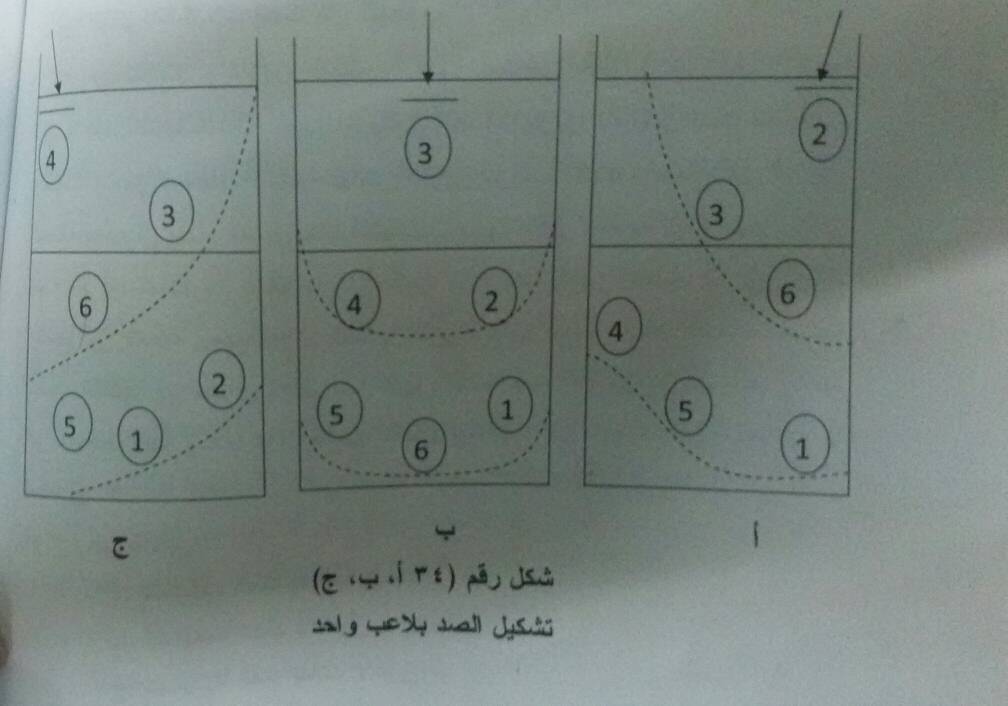 